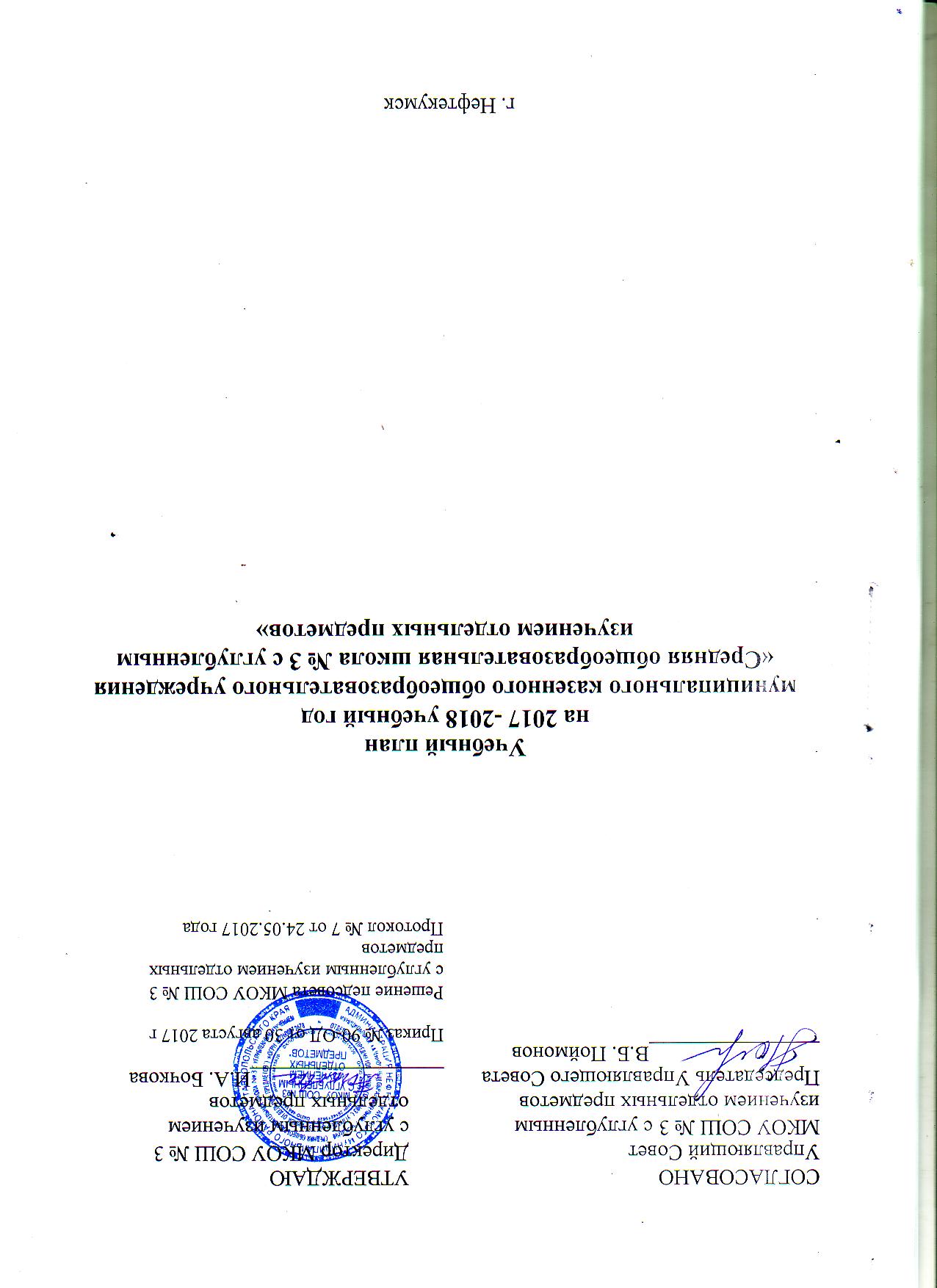 ПОЯСНИТЕЛЬНАЯ ЗАПИСКАк учебному плану муниципального казенного общеобразовательного учреждения «Средняя общеобразовательная школа № 3 с углублённым изучением отдельных предметов» на 2017-2018 учебный год I. Общие положения1.Учебный план  для МКОУ «Средняя общеобразовательная школа №3 с углубленным изучением отдельных предметов» для 1-7, на 2017-2018 учебный год  разработан  в соответствии с:-Федеральным законом от 29 декабря 2012 года № 273 - ФЗ «Об образовании в Российской Федерации»; -приказами Министерства образования и науки Российской Федерации от 06 октября 2009 года № 373 «Об утверждении и введении в действие федерального государственного образовательного стандарта начального общего образования», от 17 декабря 2010 года № 1897 «Об утверждении федерального государственного образовательного стандарта основного общего образования»;- приказом Минобрнауки России от 26 ноября . № 1241 «О внесении изменений в федеральный государственный образовательный стандарт начального общего образования, утвержденный приказом Министерства образования и науки Российской Федерации от 6 октября . № 373»- приказом Министерства образования и науки Российской Федерации от 22 сентября 2011 года №2357 «О внесении изменений в федеральный государственный образовательный стандарт начального общего образования, утвержденный приказом Министерства образования и науки Российской Федерации от 6 октября . № 373»      -федеральным перечнем учебников, рекомендуемых к использованию при реализации имеющих государственную аккредитацию образовательных программ начального общего, основного общего, среднего общего образования, утверждённым приказом Министерства образования и науки Российской Федерации от 31 марта 2014 года №253 с изменениями, внесенными приказом Министерства образования и науки Российской Федерации от 26 января 2016 года № 38     -санитарно-эпидемиологическими требованиями к условиям и организации обучения в общеобразовательных учреждениях, утвержденными Постановлением Главного государственного санитарного врача Российской Федерации от 29 декабря 2010 года № 189.Основанием для разработки учебных планов 8 -11-х классов на 2017/18 учебный год являются:-федеральный базисный учебный план, утвержденный приказом Министерства образования и науки Российской Федерации от 09 марта 2004 года № 1312 «Об утверждении федерального базисного учебного плана и примерных учебных планов для образовательных учреждений Российской Федерации, реализующих программы общего образования»; -федеральный компонент государственного стандарта общего образования, утвержденный приказом Министерства образования Российской Федерации от 05 марта 2004 года № 1089 «Об утверждении федерального компонента государственных стандартов начального общего, основного общего и среднего общего образования»; -санитарно-эпидемиологические правила и нормативы СанПиН2.4.2.2821-10 «Санитарно-эпидемиологические требования к условиям и организации обучения в общеобразовательных учреждениях», утвержденные Постановлением Главного государственного санитарного врача Российской Федерации от 29 декабря 2010 года № 189; -приказ министерства образования и молодежной политики Ставропольского края от 25 июля 2014 года № 784-пр «Об утверждении примерного учебного плана для общеобразовательных организаций Ставропольского края».-порядком организации и осуществления образовательной деятельности по основным общеобразовательным программам - образовательным программам начального общего, основного общего и среднего общего образования, утвержденным приказом Министерства образования и науки Российской Федерации от 30 августа 2013 года № 1015;2.Учебный план является нормативно-правовой  основой  учебного процесса образовательного учреждения  МКОУ «Средняя общеобразовательная школа №3 с углубленным изучением отдельных предметов». В   учебном плане отражены все  образовательные  области,  образовательные компоненты и учтены  нормативы  учебной  нагрузки школьников. - 4-летний срок освоения образовательных программ начального общего образования для 1-4 классов; продолжительность учебного года в 1-х классах - 33 учебные недели, во 2-4-х классах - не менее 34 учебных недель;- 5-летний срок освоения образовательных программ основного общего образования для 5-9 классов; продолжительность учебного года - не менее    34 учебных недель (не включая летний экзаменационный период);- 2-летний срок освоения образовательных программ среднего общего образования на основе различных сочетаний базовых и профильных предметов для 10-11 классов; продолжительность учебного года - не менее 34 учебных недель (не включая летний экзаменационный период и проведение учебных сборов по основам военной службы).Обучение в 1-м классе осуществляется с соблюдением следующих дополнительных требований:- учебные занятия проводятся по 5-дневной учебной неделе и только в первую смену;- используется "ступенчатый" режим обучения: в сентябре, октябре - по 3 урока в день по 35 минут каждый, в ноябре-декабре - по 4 урока по 35 минут каждый, в январе-мае - по 4 урока по 40 минут каждый;-в середине учебного дня проводится  динамическая пауза продолжительностью не менее 40 минут;- обучение проводится без балльного оценивания знаний обучающихся и домашних заданий;- дополнительные недельные каникулы в середине третьей четверти при традиционном режиме обучения.3.В учебном плане  школы время, отведенное на изучение образовательных компонентов и областей, соответствует требованиям примерных образовательных программ, разработанных Министерством образования и науки Российской Федерации на основе государственных образовательных стандартов  основного общего, среднего общего образования.Учебный план состоит из инвариантной части (базовый компонент) и вариативной (часть, формируемая участниками образовательных отношений)в 4 – 9 классах. В 10 -11 классах – из инвариантной (базовые и профильные предметы) и вариативной (элективные курсы, факультативные курсы, индивидуальные и групповые занятия).Часть учебного плана, формируемая участниками образовательного процесса, определяет содержание образования, обеспечивающего реализацию интересов и потребностей обучающихся, их родителей (законных представителей), образовательного учреждения, учредителя образовательного учреждения.Время, отводимое на данную часть учебного плана, использовано:— на увеличение учебных часов, предусмотренных на изучение отдельных предметов обязательной части;— на индивидуально-групповые занятия.При проведении учебных занятий по «Иностранному языку», «Информатике» (2- 7 классы), «Информатике и ИКТ» (8 - 11 классы), «Технологии» (5-8 классы), а также по «Физике» и «Химии» (во время проведения практических занятий) допускается деление классов на две группы при наполняемости 25 и более человек. При проведении занятий в 10-11 классах по «Иностранному языку», «Физической культуре», «Информатике и ИКТ», а также по «Биологии», «Физике» и «Химии» (во время проведения практических занятий) допускается деление классов на две группы при наполняемости 25 и более человек.4.Учебный план  предоставляет  возможность работы общеобразовательного учреждения  в режиме 6-дневной  учебной недели. Решение  об этом принято учреждением  на педагогическом совете с учетом мнения педагогического коллектива, родителей, обучающихся.(Решение педсовета  протокол №7 от 24 мая 2017  года, решение Управляющего совета протокол №1 от 22 августа 2017 года).  В 1 классе согласно требованиям новых санитарно-эпидемиологических правил и нормативов – 5-дневная рабочая неделя с занятиями только в первую смену.5.Внеурочная деятельность в соответствии с требованиями ФГОС НОО и ООО организуется по основным направлениям развития личности (духовно-нравственное, социальное, общеинтеллектуальное, общекультурное, спортивно-оздоровительное).II. Учебный план начального общего образования в соответствии с федеральным государственным образовательным стандартом основного общего образования Учебный  план начального общего образования  МКОУ СОШ № 3 для 1-4  классов  является структурным компонентом организационного раздела Основной образовательной программы начального общего образования, обеспечивает введение в действие и реализацию требований стандарта; определяет максимальный объем учебной нагрузки обучающихся, состав учебных предметов и внеурочной деятельности, распределяет учебное время, отводимое на освоение содержания образования по классам, учебным предметам.В соответствии с ФГОС НОО основная образовательная программа 1-4-х классов реализуется через  учебный план и внеурочную деятельность по «Модели дополнительного образования», которая предоставляет учащимся                     возможность выбора широкого спектра занятий.В начальной школе в 2017 – 2018 учебном году сформировано 6 первых, 6 вторых, 6 третьих и 6 четвертых  классов. Обучение в 1-4 классах осуществляется по программам: 1-а, 2-а, 3-а, 4-а - развивающая  система Л.В. Занкова, 2-б, 2-в, 3-б, 3-д, 4-б - УМК «Гармония», 1-в, 4- в - УМК « Начальная инновационная школа», 1-б, 1-г, 1-д, 1-е,2-г, 2-д, 2- е, 3-в, 3-г, 3-е,  4-г, 4-д, 4-е - УМК  «Школа России».Учебный план состоит из двух частей: обязательной части и части, формируемой участниками образовательного процесса.Образовательная  область «Русский язык и литературное чтение»  представлена  предметами: русский  язык, литературное чтение. Количество  часов  по предметам  дано  согласно  примерному  учебному  плану  для  общеобразовательных  учреждений  Ставропольского  края (приказ от 7  июня    № 537).  Из  компонента образовательной организации отведёно по 1 часу в неделю  на преподавание предмета  «Литературное чтение» в 4-х классах для более полного усвоения программного материала и повышения техники чтения.Предметная область « Иностранный язык» представлена предметом « Иностранный язык». На  изучение учебного  предмета  «Иностранный  язык»  во  2 – 4  классах  отводится  по  2  часа согласно примерному учебному плану для  общеобразовательных учреждений Ставропольского края  (приказ от 7  июня    № 537)Предметная область «Математика и информатика» в 1-4 классах представлена учебным предметом «Математика», часы на ведение предмета «Информатика» во 2-4 классах отведены за счет часов части, формируемой участниками образовательного процесса.Образовательная  область  «Обществознание и естествознание»  включает  предмет  «Окружающий  мир»  в  1-4 классах  по  2  часа.В  образовательной  области  «Искусство»  в  1 – 4 классах  изучаются  изобразительное  искусство  и  музыка  по  1  часу.Образовательная  область «Технология»  с  1 по  4 классы   включает  предмет  технология.  В 4 классе введен учебный предмет «Основы религиозных культур и светской этики»по 1 часу.   В  объём  недельной  учебной  нагрузки  в 1-4  классах введён  третий  час  физической  культуры.  Третий  час  учебного  предмета  «Физическая  культура»  используется  на  увеличение  двигательной  активности  и  развитие  физических  качеств  обучающихся, внедрение  современных  систем  физического  воспитания.Интегрировано  изучается  в  начальных  классах:- национально-региональный  компонент  «Литература  Ставрополья» в 3-4 классах  на  уроках  литературного чтения  и  внеклассного  чтения;-  ОБЖ  и ПДД  на  уроках окружающего  мира  в 1- 4 классах.           Для углубления и расширения математических знаний, развития навыков и умений по технологии во 2-х классах  вводится факультатив «Наглядная геометрия» по 1 часу за счет часов части, формируемой участниками образовательного процесса. Программы М.И. Моро, Л.Г. Петерсон, Н.Б. Истомина, Э.И. Александрова. Москва. Издательство «ВАКО», 2008г. Поурочные разработки по наглядной геометрии 1-4 классы. Авт. Т.В. Жильцова, Л.А. Обухова «Наглядная геометрия"Из части, формируемой участниками образовательного процесса, на  индивидуальные и групповые занятия по русскому языку и математике во 2, 4 классах отводится по 0,5 часа, в 3 классах по 1 часу.Формы проведения промежуточной аттестации обучающихся в 2-4-х классах: - стартовая диагностическая работа; - тестовая диагностическая работа; - тематическая проверочная работа; - итоговая комплексная контрольная работа.Годовой учебный план для I -IV классовНедельный учебный  план для 1- 4 классовIII. Учебный план основного общего образования в соответствии с федеральным государственным образовательным стандартом основного общего образования Учебный план состоит из двух частей: обязательной части и части, формируемой участниками образовательных отношений.Обязательная часть  учебного плана определяет состав учебных предметов обязательных предметных областей для образовательного учреждения, реализующего образовательную программу основного общего образования, и учебное время, отводимое на их изучение по классам обучения. Часть учебного плана, формируемая участниками образовательных отношений, определяет время, отводимое на изучение содержания образования, обеспечивающего реализацию интересов и потребностей обучающихся, их родителей (законных представителей), педагогического коллектива образовательного учреждения.Время, отводимое на данную часть примерного учебного плана, использовано на:увеличение учебных часов, предусмотренных на изучение отдельных учебных предметов обязательной части; введение специально разработанных учебных курсов, обеспечивающих интересы и потребности участников образовательных отношений, в том числе этнокультурные;другие виды учебной, воспитательной, спортивной и иной деятельности обучающихся.Продолжительность учебного года основного общего образования составляет 35 недель. Количество учебных занятий за 5 лет не может составлять менее 5267 часов и более 6020часов. Максимальное число часов в 5, 6, 7, 8 классах при 35 учебных неделях составляет соответственно32, 33, 35 и 36  часов соответственно. Продолжительность каникул в течение учебного года составляет не менее 30 календарных дней, летом – не менее 8 недель.Продолжительность урока составляет 40 минут.Предметная область «Русский язык и литература»  включает следующие обязательные к изучению учебные предметы: "Русский язык", "Литература". По предмету "Русский язык" в 5-х, 7в,г,д  классах увеличено количество часов на 1 час  в неделю за счет части,  формируемой участниками образовательных отношений для развития содержания предмета. По предмету "Русский язык"в7б классе увеличено количество часов на 2 часа  в неделю за счет части,  формируемой участниками образовательных отношений для организации углубленного изучения предмета.По предмету "Литература" в  7-х классах  увеличено количество часов на 1 час  в неделю за счет части, формируемой участниками образовательных отношений для развития содержания предмета. В предметную область «Математика и информатика»  входят предметы: "Математика", "Алгебра", "Геометрия" и "Информатика".  По предмету "Алгебра"в 7а классе увеличено количество часов на 2 часа  в неделю за счет части,  формируемой участниками образовательных отношений для организации углубленного изучения предмета."Информатика" ведется как самостоятельный курс в 7-х классах 1час в неделю. В 5-х, 6-х классах введен 1 час в неделю по проведению учебного предмета "Информатика" за счет части, формируемой участниками образовательных отношений, с целью формирования компетенций обучающихся в области использования информационно-коммуникационных технологий, учебно-исследовательской и проектной деятельности.Предметная область «Общественно-научные предметы» представлена следующими предметами: "История России. Всеобщая история", "Обществознание", "География". "Обществознание"   ведется как  непрерывный  курс в 6-х, 7-х классах 1 час в неделю, в 5-х классах 1 час в неделю за счет части, формируемой участниками образовательных отношений. По предмету "География" в  7-х классе  увеличено количество часов на 1 час  в неделю за счет части, формируемой участниками образовательных отношений для развития содержания предмета.Предметную область «Естественнонаучные предметы» составляют:   "Биология", "Физика". В 7-х  классах  по "Биологии" за счет части, формируемой участниками образовательных отношений,  увеличено количество часов на 1 час в неделю для развития содержания предмета.В образовательной  области «Физическая культура и основы безопасности жизнедеятельности» изучаются: "Физическая культура" – 3 часа в неделю в соответствии с п. 11.10. и п. 18.3. ФГОС ООО, в соответствии с санитарно-эпидемиологическими  правилами и нормативами (СанПиН 2.4.2.2821-10, п.10.20.).Учебный  предмет "Основы безопасности жизнедеятельности" изучается как самостоятельный  курс 1 час в неделю в 5-х, 6-х, 7-х классах за счет части, формируемой участниками образовательных отношений. В 5-х классах предметная область «Основы духовно-нравственной культуры народов России» представлена самостоятельным курсом  «Основы духовно-нравственной культуры народов России» 1 час в неделю за счет части, формируемой участниками образовательных отношений.Индивидуальные и групповые занятия по русскому языку и математике в 6-х классах  по 1 часу в неделю, в 7в,г,д классах по 0,5 часа в неделю за счет части, формируемой участниками образовательных отношений.Недельный учебный план для 5-х, 6-х, 7в,г,д классов(6-дневная учебная неделя)Недельный учебный план для 7а классас углубленным изучением математики(6-дневная учебная неделя)Недельный учебный план для 7б классас углубленным изучением русского языка(6-дневная учебная неделя)IV. Учебный план основного общего образованияУчебный план состоит из инвариантной части (базовый компонент) и вариативной части(региональный компонент и компонент ОУ при 6-дневной учебной неделе) в 8– 9 классах. В   8-х, 9-х классах основного общего образования для реализации программ повышенного уровня с углубленным и расширенным изучением отдельных предметов и других целей часы учебного плана распределены за счет регионального компонента и компонента ОУ при 6-дневной учебной недели следующим образом:- по учебному предмету "Русский язык" в 8б классе  увеличено количество часов на 1 час  в неделю для организации углубленного изучения предмета;-по учебному предмету "Литература" в 8б,в,г,дклассах  увеличено количество часов на 1 час  в неделю для развития содержания предмета;- по учебному предмету "Алгебра" в 8б классе  увеличено количество часов на 3 часа  в неделю для организации углубленного изучения предмета;-учебный предмет "Информатика и ИКТ"  ведется как самостоятельный курс в8б,в,г,д классах–1час в неделю, в 8а классе предмет «Информатика и ИКТ» - 2 часа в неделю с целью формирования компетенций обучающихся в области использования информационно-коммуникационных технологий, учебно-исследовательской и проектной деятельности, в 9а,в,г,д  классах - 2 часа в неделю, в 9б классе – 3 часа в неделю для развития содержания предмета;-в 8-х - 9-х классах за счет часов учебного предмета «Искусство» инвариантной части базисного плана изучается «Мировая художественная культура» (МХК) в объеме по 1 часу в неделю;-учебный предмет "Основы безопасности жизнедеятельности" изучается как самостоятельный  курс 1 час в неделю в 8-х классах.  В 9-х классах за счет регионального компонента и компонента образовательной организации;-для предпрофильной подготовки в 8б,в,г,д классах вводится  элективный курс   «Модуль числа при решении уравнений, неравенств и построении графиков функций» - 1 час в неделю.  В 8в,г,д классах  элективный курс  "Я выбираю жизнь" – 1 час в неделю,в 8-х классах элективный курс «Уроки словесности» - 1 час в неделю. В  8б,в,г,д классах ведется курс «История Ставропольского края» - 1 час в неделю;-количество часов по учебному предмету "Технология" согласно примерному учебному плану для общеобразовательных учреждений Ставропольского края в 9-х классах (2 часа учебного предмета «Технология») передаются в компонент образовательного учреждения для организации предпрофильной подготовки и углубленного изучения предметов на основании  приказа Министерства образования Российской Федерации от 09.03.2004 года № 1312 «Об утверждении Федерального базисного учебного плана и примерных учебных планов для образовательных учреждений Российской Федерации, реализующих программы общего образования»;- в 9А,Добщеобразовательных классах: «ОБЖ» – 1 час, элективный курс «Уроки словесности» - 1 час в неделю, элективный курс «Решение задач с параметром» - 0,5 часа, элективный курс «Решение задач с модулем» - 0,5 часа, элективный курс "Черчение"- 1 час в неделю. Всего использовано 4 часа вариативной части базисного учебного плана. Элективный курс "Твоя профессиональная подготовка" – 1 час в неделю,  элективный курс «Удивительный мир геологии» – 1 час в неделю для организации предпрофильной подготовки за счет предмета «Технология».- в 9Б классе с углубленным изучением математики: «Алгебра» – 3 часа для организации углубленного изучения предмета, «ОБЖ» – 1 час. Всего использовано 4 часа вариативной части базисного учебного плана; «Информатика и ИКТ» – 1 час, элективный курс "Черчение" - 1 час  для организации предпрофильной подготовки за счет предмета «Технология»; - в 9В классе с углубленным изучением литературы: " «Литература» - 2 часа для организации углубленного изучения предмета, Русский язык" - 1 час для развития содержания предмета, «ОБЖ» – 1 час. Всего использовано 4 часа вариативной части базисного учебного плана;Элективный курс «Решение задач с параметром» - 0,5 часа в неделю и элективный курс «Решение задач с модулем» - 0,5 часа в неделю, «Практическое обществознание» - 1 час в неделю для организации предпрофильной подготовки за счет предмета «Технология». - в 9Г классе с углубленным изучением русского языка: «Русский язык» – 2 часа для организации углубленного изучения предмета, «ОБЖ» – 1 час, элективный курс«Практическое обществознание»– 1 час, расширяющий содержание общественно-научного образования. Всего использовано 4 часа вариативной части базисного учебного плана. Элективный курс "Твоя профессиональная подготовка"– 1 час, элективный курс «Решение задач с параметром» - 0,5 часа и элективный курс «Решение задач с модулем» - 0,5 часа для организации предпрофильной подготовки за счет предмета «Технология».На ступени основного общего образования для организации изучения обучающимися содержания  образования краеведческой направленности 10-15% учебного времени используется для преподавания краеведческих модулей в рамках учебных предметов федерального компонента: «Русский язык», «Литература», «История», «География», «Биология», «Химия», «Мировая художественная культура», «Основы безопасности жизнедеятельности» согласно программам.Недельный учебный план  для VIII - IX общеобразовательных классов Недельный учебный план основного общего образования для 8Б и 9Г классов с углубленным изучением русского языкаНедельный учебный план основного общего образования для 9В класса с углубленным изучением литературыНедельный учебный план основного общего образования для 8А и 9Б классов с углубленным изучением математикиV. Учебный план среднего общего образования.Учебный план для X – XI классов реализует модель профильного обучения: физико-математического профиля - 10а и 11а классы, химико-биологического профиля  – 10б класс и социально-экономического профиля – 10в класс, а также химико-биологический и социально-экономический профили (двухпрофильный класс) - 11б класс. 10г и 11в классы универсального обучения. Учебный план вX–XIклассах состоит из инвариантной (базовые и профильные предметы) и вариативной (базовые и профильные предметы, региональный компонент и компонент ОУ при 6-дневной учебной неделе).В учебном плане для X – XI классов среднего общего образования в соответствии с Федеральным базисным учебным планом, предполагающим функционально полный, но минимальный набор учебных предметов, остальные базовые учебные предметы изучаются по выбору обучающихся (основание: абзац 3 пункта 4 «Среднее общее образование» Приказа Министерства образования и молодежной политики Ставропольского края от 25.07. 2014., № 784 «Об утверждении примерного учебного плана для образовательных организаций Ставропольского края»).Часы, выделенные в Федеральном компоненте на учебные предметы по выбору на базовом или профильном уровнях, а также часы регионального компонента и компонента образовательной организации распределены следующим образом: Количество часов по учебному предмету"Русский язык"согласно примерному учебному плану Ставропольского края - 1 час в неделю в 10-х и 11-х  классах. Количество часов по учебному предмету "Литература" согласно примерному учебному плану Ставропольского края -3 часа в неделю в 10-х и 11-х классах.Количество часов по учебному предмету  "Математика" в 10г, и 11в классах увеличено на 1 час в неделю для обеспечения подготовки обучающихся к успешной сдаче государственной итоговой аттестации. Часы математики распределяются в 10г и 11вклассах следующим образом: алгебра и начала анализа – 3 часа, геометрия – 2 часа.  В 10а,б,в и 11а,б классах 6 часов для организации профильного изучения предмета. Часы математики распределяются в 10а,б,в и 11а,бклассах следующим образом: алгебра и начала анализа – 4 часа, геометрия – 2 часа."Информатика и ИКТ"  ведется как самостоятельный курс в10б,в,г и 11б,в  классах – 1 час в неделю. В 10а, 11а классах число часов на изучение профильного предмета "Информатика и ИКТ" увеличено на 1 час  в неделю согласно  методическим рекомендациям преподавания информатики и ИКТ в контексте национальной образовательной инициативы «Наша новая школа»."Обществознание" (включая экономику и право) ведется как  непрерывный  курс в 10а,б,г и 11а,в классах 2 часа в неделю. В 10в и 11б классе на учебный предмет "Обществознание" без разделов "Экономика" и "Право" отводится 3 часа в неделю на профильное изучение предмета. "Экономика" как самостоятельная дисциплина 2 часа в неделю на профильном уровне, "Право" как самостоятельная дисциплина 2 час в неделю на профильном уровне.Предмет "География" ведется  согласно примерному учебному плану Ставропольского края 1 час в неделю в 10-х и 11-х классах.По учебному предмету "Физика"  в 10г, 11в классах – 3 часа в неделю, увеличено количество часов по1 часу  в неделю для развития содержания предмета, в 10б,в 11б классах 2 часа в неделю согласно примерному учебному плану Ставропольского края. Учебный предмет "Физика" в 10а, 11а классах - 5 часов в неделю для профильного изучения предмета.Предмет «Астрономия» в 11а,б,в -1 час в неделю на основании приказа Министерства образования и науки Российской Федерации от 29 июля 2017 года №613.По учебному предмету  "Химия" в 10г, 11в классах увеличено количество часов по 1 часу в неделю  для развития содержания предмета. В 10б, 11б классах учебный предмет "Химия" - 3 часа в неделю для профильного изучения предмета. В 10а,в, 11а и 11б(социально-экономический профиль) – 1 час в неделю согласно примерному учебному плану Ставропольского края.По учебному предмету  "Биология" в 10г, 11в классах увеличено количество часов по 1 часу в неделю  для развития содержания предмета. В 10б, 11б классах учебный предмет "Биология" - 3 часа в неделю для профильного изучения предмета. В 10а,в , 11а и 11б(социально-экономический профиль) – 1 час в неделю согласно примерному учебному плану Ставропольского края.Учебный предмет "Мировая художественная культура" – 1 час в неделю в 10г и 11в классах согласно примерному учебному плану Ставропольского края.Предмет "Технология" ведется  согласно примерному учебному плану Ставропольского края 1 час в неделю в 10г и 11в классах.В связи  с   подготовкой  учащихся к ЕГЭ  вводятся элективные курсы:-в 10-х  и 11-х  классах«Русское правописание: орфография и пунктуация»  по 1 часу в неделю;- в 10б,в,г и 11в классах элективный курс  «Обучение написанию сочинений разных жанров»  1 час в неделю; - в 11вэлективный курс "Неравенства и их применение" по 1 часу в неделю;- в 11а.в элективный курс «Практикум по математике» по 1 часу в неделю;- в 10-хэлективный курс "Уравнения и неравенства с параметрами" по 1 часу в неделю.- в 10г,б,в  элективный курс "Химия и экология" по 1 часу  в неделю;- 10-х  элективный курс "Методы решения физических задач" по 1 часу в неделю и 11а  - 1 час в неделю;- в 11в элективный курс «Основы предпринимательства» по 1 часу в неделю.- в 10б,г классах элективный курс «Общественный строй у кочевых народов степного Предкавказья в XIX – начале XXв.в.» по 1 часу в неделю;В 10-х классах по окончании учебного года проводятся 5-дневные сборы для юношей.На ступени среднего общего образования для организации изучения обучающимися содержания  образования краеведческой направленности 10-15% учебного времени используется для преподавания краеведческих модулей в рамках учебных предметов федерального компонента: «Русский язык», «Литература», «История», «География», «Биология», «Мировая художественная культура»,«Основы безопасности жизнедеятельности»согласно программам. Учебный план среднего общего образования для 10ги 11в классовуниверсального обучения.Учебный план среднего общего образования для 10А, 11А классов физико-математического профиляУчебный план среднего общего образования для 10 В класса:социально-экономического профиляУчебный план среднего общего образования для 10 Б класса:химико-биологического профиляУчебный план среднего общего образования для 11Б двухпрофильного класса:социально-экономического и химико-биологического профилейVI. Организация промежуточной и государственной итоговой аттестации:Промежуточная аттестация проводится в сроки, определяемые приказами ОУ. В начальной школе в первом классе аттестация не проводится, второй класс аттестуется со 2 полугодия, в 3-9 классах промежуточная аттестация осуществляется каждую четверть и год, в 10-11 классах – за полугодия и год.Государственная итоговая аттестация в 9, 11 классах проводится в соответствии со сроками, установленными Министерством образования и науки Российской Федерации на 2017-2018 учебный год.Формы проведения промежуточной аттестации обучающихся в 5-11-х классах:-контрольно-аналитические мероприятия: диктант, сочинение, изложение с элементами сочинения по русскому языку;-контрольные работы по различным предметам;-тестирование;-итоговый опрос;-собеседование, защита рефератов, творческих, исследовательских работ и проектов;-экзамены (декабрь и май-июнь).Формы проведения промежуточной аттестации обучающихся в 5-8-х, 10-х классах: Реализация учебного плана обеспечена необходимыми кадрами специалистов, соответствующими программно-методическими комплексами (учебными программами, учебниками, методическими рекомендациями, контрольными заданиями, необходимым оборудованием по всем компонентам - федеральному, региональному, компоненту образовательной организации).Количество часов  в годКоличество часов  в годКоличество часов  в годКоличество часов  в годВсегоПредметные областиУчебные     предметыIII III IVВсегоРусский язык и литературное чтениеРусский язык165170170170675Русский язык и литературное чтениеЛитературное чтение132136136136540Иностранный языкИностранный язык686868204Математика  и информатикаМатематика132136136136540Математика  и информатикаИнформатика343434102Обществознание и естествознание (окружающий мир)Окружающий мир66686868270Основы религиозных  культуры и светской этикиОсновы религиозных  культуры и светской этики3434ИскусствоМузыка33343434135ИскусствоИзобразительное искусство33343434135ТехнологияТехнология33343434135Физическая культура Физическая культура99102102102405                                       Итого:                                       Итого:6938168168503175Часть учебного плана, формируемая участниками образовательного процесса при 6-дневной неделеЧасть учебного плана, формируемая участниками образовательного процесса при 6-дневной неделе0686834170Предельно допустимая аудиторная учебная нагрузка   при 6-дневной учебной неделе Предельно допустимая аудиторная учебная нагрузка   при 6-дневной учебной неделе 08848848842652Часть учебного плана, формируемая участниками образовательного процесса при 5-дневной неделеЧасть учебного плана, формируемая участниками образовательного процесса при 5-дневной неделе00000Предельно допустимая аудиторная учебная нагрузка    при 5-дневной учебной неделе Предельно допустимая аудиторная учебная нагрузка    при 5-дневной учебной неделе 693000693Предметные областиУчебные предметыУчебные предметыКол-во часов в неделю в 1 классеКол-во часов в неделю во 2 классеКол-во часов в неделю в 3 классеКол-во часов в неделю в 4 классеРусский язык и литературное чтениеРусский языкРусский язык5555Русский язык и литературное чтениеЛитератураЛитература4444Иностранный языкИностранный языкИностранный язык222Математика и информатикаМатематика Математика 4444Математика и информатикаИнформатика и ИКТИнформатика и ИКТ111Обществознание и естествознание (окружающий мир)Окружающий мирОкружающий мир2222Основы религиозных культур и светской этики---1ИскусствоМузыка Музыка 1111ИскусствоИзобразительное искусствоИзобразительное искусство1111ТехнологияТехнология (трудовое обучение)Технология (трудовое обучение)1111Физическая культураФизическая культураФизическая культура3333Итого:Итого:21242425Часть учебного плана формируемого участниками образовательного процесса Часть учебного плана формируемого участниками образовательного процесса Часть учебного плана формируемого участниками образовательного процесса 0221Индивидуальные и групповые занятия:Индивидуальные и групповые занятия:Русский язык0,510,5Индивидуальные и групповые занятия:Индивидуальные и групповые занятия:Математика0,510,5Факультатив «Наглядная геометрия»Факультатив «Наглядная геометрия»Факультатив «Наглядная геометрия»1Предельно допустимая аудиторная учебная нагрузкаПредельно допустимая аудиторная учебная нагрузкаПредельно допустимая аудиторная учебная нагрузка21262626Предметные областиУчебныепредметыКлассыКоличество часов в неделюКоличество часов в неделюКоличество часов в неделюКоличество часов в неделюПредметные областиУчебныепредметыКлассы5-е5-е6-е7в,г,дОбязательная частьОбязательная частьРусский язык и литератураРусский язык6665Русский язык и литератураЛитература3333Иностранные языкиИностранный язык3333Математика и информатикаМатематика555Математика и информатикаАлгебра3Математика и информатикаГеометрия2Математика и информатикаИнформатика1Общественно-научные предметыИстория России. Всеобщая история2222Общественно-научные предметыОбществознание111Общественно-научные предметыГеография1112Естественнонаучные предметыФизика2Естественнонаучные предметыБиология1112ИскусствоМузыка1111ИскусствоИзобразительное искусство1111ТехнологияТехнология2222Физическая культура и Основы безопасности жизнедеятельностиФизическая культура3333ИтогоИтого28292933Часть, формируемая участниками образовательных отношенийЧасть, формируемая участниками образовательных отношенийЧасть, формируемая участниками образовательных отношенийЧасть, формируемая участниками образовательных отношенийЧасть, формируемая участниками образовательных отношенийЧасть, формируемая участниками образовательных отношенийМатематика и информатикаИнформатика111Общественно-научные предметыОбществознание1Физическая культура и Основы безопасности жизнедеятельностиОБЖ1111Основы духовно-нравственной культуры народов РоссииОсновы духовно-нравственной культуры народов России1Индивидуальные и групповые занятия по русскому языку110,5Индивидуальные и групповые занятия по математике110,5Итого Итого 4442Максимально допустимая недельная нагрузкаМаксимально допустимая недельная нагрузка32333335Предметные областиУчебныепредметыКлассыКоличество часов в неделюПредметные областиУчебныепредметыКлассы7аОбязательная частьОбязательная частьРусский язык и литератураРусский язык4Русский язык и литератураЛитература3Иностранные языкиИностранный язык3Математика и информатикаАлгебра5Математика и информатикаГеометрия2Математика и информатикаИнформатика1Общественно-научные предметыИстория России. Всеобщая история2Общественно-научные предметыОбществознание1Общественно-научные предметыГеография2Естественнонаучные предметыФизика2Естественнонаучные предметыБиология2ИскусствоМузыка1ИскусствоИзобразительное искусство1ТехнологияТехнология2Физическая культура и Основы безопасности жизнедеятельностиФизическая культура3ИтогоИтого34Часть, формируемая участниками образовательных отношенийЧасть, формируемая участниками образовательных отношенийЧасть, формируемая участниками образовательных отношенийФизическая культура и Основы безопасности жизнедеятельностиОБЖ1Итого Итого 1Максимально допустимая недельная нагрузкаМаксимально допустимая недельная нагрузка35Предметные областиУчебныепредметыКлассыКоличество часов в неделюПредметные областиУчебныепредметыКлассы7бОбязательная частьОбязательная частьРусский язык и литератураРусский язык6Русский язык и литератураЛитература3Иностранные языкиИностранный язык3Математика и информатикаАлгебра3Математика и информатикаГеометрия2Математика и информатикаИнформатика1Общественно-научные предметыИстория России. Всеобщая история2Общественно-научные предметыОбществознание1Общественно-научные предметыГеография2Естественнонаучные предметыФизика2Естественнонаучные предметыБиология2ИскусствоМузыка1ИскусствоИзобразительное искусство1ТехнологияТехнология2Физическая культура и Основы безопасности жизнедеятельностиФизическая культура3ИтогоИтого34Часть, формируемая участниками образовательных отношенийЧасть, формируемая участниками образовательных отношенийЧасть, формируемая участниками образовательных отношенийФизическая культура и Основы безопасности жизнедеятельностиОБЖ1Итого Итого 1Максимально допустимая недельная нагрузкаМаксимально допустимая недельная нагрузка35Учебные предметыУчебные предметыКоличество часов в неделюКоличество часов в неделюУчебные предметыУчебные предметы8в,г,д9а,дОбязательная частьОбязательная частьОбязательная частьРусский языкРусский язык32ЛитератураЛитература33Иностранный языкИностранный язык33АлгебраАлгебра33ГеометрияГеометрия22Информатика и ИКТИнформатика и ИКТ12ИсторияИстория22Обществознание (включая экономику и право)Обществознание (включая экономику и право)11ГеографияГеография22ФизикаФизика22ХимияХимия22БиологияБиология22МХКМХК11ТехнологияТехнология1ОБЖОБЖ11Физическая культураФизическая культура33Итого:Итого:3231Региональный компонент и компонент ОУ при 6-дневной учебной неделеРегиональный компонент и компонент ОУ при 6-дневной учебной неделе45Элективный курс "История Ставропольского края"Элективный курс "История Ставропольского края"1Элективный курс«Я выбираю жизнь»Элективный курс«Я выбираю жизнь»1Элективный курс «Модуль числа при решении уравнений, неравенств и построение графиков функций»Элективный курс «Модуль числа при решении уравнений, неравенств и построение графиков функций»1Предпрофильная подготовка. Элективные курсы«Уроки словесности»11Предпрофильная подготовка. Элективные курсы «Удивительный мир геологии»1Предпрофильная подготовка. Элективные курсы"Решение задач с параметрами" 0,5Предпрофильная подготовка. Элективные курсы «Решение задач с модулем»0,5Предпрофильная подготовка. Элективные курсы"Черчение"1Предпрофильная подготовка. Элективные курсы"Твоя профессиональная подготовка"1Предельно допустимая аудиторнаяучебная нагрузкапри 6-дневной учебной неделеПредельно допустимая аудиторнаяучебная нагрузкапри 6-дневной учебной неделе3636Учебные предметыУчебные предметыКол-во часов в неделюКол-во часов в неделюУчебные предметыУчебные предметы8б класс9г классОбязательная частьОбязательная частьОбязательная частьОбязательная частьРусский языкРусский язык44ЛитератураЛитература33Иностранный языкИностранный язык33Алгебра Алгебра 33Геометрия Геометрия 22Информатика и ИКТИнформатика и ИКТ12История История 22Обществознание (включая экономику и право)Обществознание (включая экономику и право)11ГеографияГеография22ФизикаФизика22ХимияХимия22БиологияБиология22МХКМХК11Технология Технология 1ОБЖОБЖ11Физическая культураФизическая культура33Итого:Итого:3333Региональный компонент и компонент образовательной организации (6-дневная неделя)Региональный компонент и компонент образовательной организации (6-дневная неделя)33 «История Ставропольского края» «История Ставропольского края»1«Уроки словесности»«Уроки словесности»1 «Модуль числа при решении уравнений, неравенств и построение графиков функций» «Модуль числа при решении уравнений, неравенств и построение графиков функций»1Предпрофильная подготовка.Элективные курсы«Практическое обществознание»1Предпрофильная подготовка.Элективные курсы"Твоя профессиональная подготовка"1Предпрофильная подготовка.Элективные курсы"Решение задач с параметрами" 0,5Предпрофильная подготовка.Элективные курсы «Решение задач с модулем»0,5Предельно допустимая аудиторнаяучебная нагрузкапри 6-дневной учебной неделеПредельно допустимая аудиторнаяучебная нагрузкапри 6-дневной учебной неделе3636Учебные предметыУчебные предметыКол-во часов в неделюУчебные предметыУчебные предметы9вОбязательная частьОбязательная частьОбязательная частьРусский языкРусский язык3ЛитератураЛитература5Иностранный языкИностранный язык3Алгебра Алгебра 3Геометрия Геометрия 2Информатика и ИКТИнформатика и ИКТ2История История 2Обществознание (включая экономику и право)Обществознание (включая экономику и право)1ГеографияГеография2ФизикаФизика2ХимияХимия2БиологияБиология2МХКМХК1ОБЖОБЖ1Физическая культураФизическая культура3Итого:Итого:34Региональный компонент и компонент образовательной организации (6-дневная неделя)Региональный компонент и компонент образовательной организации (6-дневная неделя)2Предпрофильная подготовка.Элективные курсы«Практическое обществознание»1Предпрофильная подготовка.Элективные курсы"Решение задач с параметрами" 0,5Предпрофильная подготовка.Элективные курсы «Решение задач с модулем»0,5Предельно допустимая аудиторнаяучебная нагрузкапри 6-дневной учебной неделеПредельно допустимая аудиторнаяучебная нагрузкапри 6-дневной учебной неделе36Учебные предметыУчебные предметыКоличество часов в неделюКоличество часов в неделюУчебные предметыУчебные предметы8а класс9б классРусский языкРусский язык32ЛитератураЛитература23Иностранный языкИностранный язык33Алгебра Алгебра 66Геометрия Геометрия 22Информатика и ИКТИнформатика и ИКТ23ИсторияИстория22Обществознание (включая экономику и право)Обществознание (включая экономику и право)11ГеографияГеография22ФизикаФизика22ХимияХимия22БиологияБиология22МХКМХК11ТехнологияТехнология1ОБЖОБЖ11Физическая культураФизическая культура33Итого:Итого:3535Региональный компонент и компонент образовательной организации (6-дневная неделя)Региональный компонент и компонент образовательной организации (6-дневная неделя)11"Уроки словесности""Уроки словесности"1Предпрофильная подготовка. Элективные курсы"Черчение"1Предельно допустимая аудиторная учебная нагрузка при 6-дневной учебной неделеПредельно допустимая аудиторная учебная нагрузка при 6-дневной учебной неделе3636Учебные предметыКоличество часов за два года обученияРаспределение часов в неделюРаспределение часов в неделюУчебные предметыКоличество часов за два года обучения10 г класс11 вклассБазовая частьБазовая частьБазовая частьБазовая частьРусский язык7011Литература21033Иностранный язык21033Алгебра и начала анализа21033Геометрия14022Информатика и ИКТ7011История14022Обществознание (включая экономику и право)14022География7011Физика21033Астрономия351Химия14022Биология14022МХК7011Технология7011ОБЖ7011Физическая культура21033Итого:22053132Региональный компонент и компонент образовательной организации (6-дневная неделя)65Элективный курс«Русское правописание: орфография и пунктуация»7011Элективный курс «Обучение написанию сочинений разных жанров». 7011 Элективный курс«Уравнения и неравенства с параметрами»351Элективный курс «Неравенства и их применение»351Элективный курс «Практикум по математике»351Элективный курс по физике«Методы решения физических задач»351Элективный курс «Химия и экология»351Элективный курс «Общественный строй у кочевых народов степного Предкавказья в XIX – начале XX вв.» 351Элективный курс «Основы предпринимательства»351Предельно допустимая аудиторнаяучебная нагрузкапри 6-дневной учебной неделе25903737Учебные предметыКоличество часов за два года обученияРаспределение часов в неделюРаспределение часов в неделюРаспределение часов в неделюУчебные предметыКоличество часов за два года обучения10А класс 10А класс 11А класс Базовые учебные  предметыБазовые учебные  предметыБазовые учебные  предметыБазовые учебные  предметыБазовые учебные  предметыРусский язык70111Литература210333Иностранный язык210333История 140222Обществознание (включая Экономику и Право)140222География70111Астрономия3511Биология70111Химия70111Физическая культура210333Основы безопасности жизнедеятельности70111Профильные учебные предметыПрофильные учебные предметыПрофильные учебные предметыПрофильные учебные предметыПрофильные учебные предметыМатематика 420666Информатика и ИКТ350555Физика350555Итого:2415343535Региональный компонент и компонент образовательной организации (6-дневная неделя)Региональный компонент и компонент образовательной организации (6-дневная неделя)322Элективные курсыЭлективные курсыЭлективные курсыЭлективные курсыЭлективные курсы«Уравнения и неравенства с параметрами»351Элективный курс «Практикум по математике»3511" Русское правописание: орфография и пунктуация"70111"Методы решения физических задач"351Предельно допустимая аудиторнаяучебная нагрузкапри 6-дневной учебной неделе2590373737Учебные предметы       Количество часов за два года обученияРаспределение часов в неделюУчебные предметы       10 ВБазовые учебные предметыБазовые учебные предметыБазовые учебные предметыРусский язык                 701Литература                    2103Иностранный язык              2103Информатика и ИКТ             701История  1402География   701Физика        1402Химия701Биология701Основы безопасности жизнедеятельности701Физическая культура           2103Профильные учебные предметыПрофильные учебные предметыПрофильные учебные предметыМатематика 4206Обществознание                2103Экономика                     1402Право                         1402Итого :227532Региональный компонент и компонент образовательной организации (6-дневная неделя)3155Элективные учебные курсыЭлективные учебные курсыЭлективные учебные курсы«Русское правописание: орфография и пунктуация»701Элективный курс «Обучение написанию сочинений разных жанров».701Элективный курс«Уравнения и неравенства с параметрами»701Элективный курс «Химия и экология»701"Методы решения физических задач"351Предельно допустимая аудиторнаяучебная нагрузкапри 6-дневной учебной неделе259037Учебные предметы       Количество часов за два года обученияРаспределение часов в неделюУчебные предметы       10 ББазовые учебные предметыБазовые учебные предметыБазовые учебные предметыРусский язык                 701Литература                    2103Иностранный язык              2103Информатика и ИКТ             701История  1402Обществознание (включая Экономику и Право)1402География   701Физика        1402Основы безопасности жизнедеятельности701Физическая культура           2103Профильные учебные предметыПрофильные учебные предметыПрофильные учебные предметыМатематика 4206Химия2103Биология2103Итого :220531Региональный компонент и компонент образовательной организации (6-дневная неделя)3856Элективные учебные курсыЭлективные учебные курсыЭлективные учебные курсы«Русское правописание: орфография и пунктуация»701Элективный курс «Обучение написанию сочинений разных жанров».701Элективный курс«Уравнения и неравенства с параметрами»701Элективный курс «Общественный строй у кочевых народов степного Предкавказья в XIX – начале XX вв.» 701Элективный курс «Химия и экология»701"Методы решения физических задач"351Предельно допустимая аудиторнаяучебная нагрузкапри 6-дневной учебной неделе259037Учебные предметы       Количество часов за два года обученияКоличество часов за два года обученияРаспределение часов в неделюРаспределение часов в неделюУчебные предметы       Количество часов за два года обученияКоличество часов за два года обучения11Б11ББазовые учебные предметыБазовые учебные предметыБазовые учебные предметыБазовые учебные предметыБазовые учебные предметыРусский язык                 707011Литература                    21021033Иностранный язык              21021033Информатика и ИКТ             707011История  14014022Обществознание (включая Экономику и Право)  14014022География   707011Физика        14014022Астрономия707011Химия707011Биология707011Основы безопасности жизнедеятельности707011Физическая культура           21021033Профильные учебные предметыПрофильные учебные предметыПрофильные учебные предметыПрофильные учебные предметыПрофильные учебные предметыМатематика 42042066Обществознание                701Экономика                     1402Право                         701Химия 1402Биология 1402Итого :3636Региональный компонент и компонент образовательной организации (6-дневная неделя)2520252011Элективные учебные курсыЭлективные учебные курсыЭлективные учебные курсыЭлективные учебные курсыЭлективные учебные курсы«Русское правописание: орфография и пунктуация»707011Предельно допустимая аудиторнаяучебная нагрузкапри 6-дневной учебной неделе259025903737Класс Предмет Форма контроля5-еРусский языкКонтрольный диктант5-еМатематикаКонтрольная работа5-еАнглийский языкКонтроль навыков чтения6-еРусский языкКонтрольный диктант6-еМатематикаКонтрольная работа6-еГеографияТестовая контрольная работа7-еРусский языкКонтрольный диктант7-еМатематикаКонтрольная работа7-еИсторияТестирование8-еРусский языкКонтрольный диктант8-еМатематикаКонтрольная работа8-еХимияТестовая контрольная работа10-еРусский языкТестовая контрольная работа10-еМатематикаТестовая контрольная работа10 а,гФизикаТестовая контрольная работа10вОбществознаниеТестирование. Защита рефератов, творческих, исследовательских работ и проектов (по выбору)10 бХимияТестовая контрольная работа/тестирование